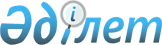 Об утверждении Правил реализации, использования и уничтожения задержанных товаров, возмещения расходов по их перевозке (транспортировке), перегрузке (погрузке, выгрузке), хранению, иных расходов, связанных с подготовкой к реализации и реализацией задержанных товаров, а также возврата сумм, полученных от их реализацииПриказ Министра финансов Республики Казахстан от 20 февраля 2018 года № 248. Зарегистрирован в Министерстве юстиции Республики Казахстан 6 марта 2018 года № 16529.
      Сноска. Заголовок - в редакции приказа Заместителя Премьер-Министра - Министра финансов РК от 23.11.2023 № 1223 (вводится в действие по истечении десяти календарных дней после дня его первого официального опубликования).
      В соответствии с пунктом 5 статьи 453, пунктом 6 статьи 455, пунктами 2, 3, 4 статьи 456 и пунктом 2 статьи 457 Кодекса Республики Казахстан "О таможенном регулировании в Республике Казахстан" ПРИКАЗЫВАЮ:
      Сноска. Преамбула - в редакции приказа Заместителя Премьер-Министра - Министра финансов РК от 23.11.2023 № 1223 (вводится в действие по истечении десяти календарных дней после дня его первого официального опубликования).


      1. Утвердить прилагаемые Правила реализации, использования и уничтожения задержанных товаров, возмещения расходов по их перевозке (транспортировке), перегрузке (погрузке, выгрузке), хранению, иных расходов, связанных с подготовкой к реализации и реализацией задержанных товаров, а также возврата сумм, полученных от их реализации.
      Сноска. Пункт 1 - в редакции приказа Заместителя Премьер-Министра - Министра финансов РК от 23.11.2023 № 1223 (вводится в действие по истечении десяти календарных дней после дня его первого официального опубликования).


      2. Комитету государственных доходов Министерства финансов Республики Казахстан (Тенгебаев А.М.) в установленном законодательством порядке обеспечить:
      1) государственную регистрацию настоящего приказа в Министерстве юстиции Республики Казахстан;
      2) в течение десяти календарных дней со дня государственной регистрации настоящего приказа направление его копии в бумажном и электронном виде на казахском и русском языках в Республиканское государственное предприятие на праве хозяйственного ведения "Республиканский центр правовой информации Министерства юстиции Республики Казахстан" для официального опубликования и включения в Эталонный контрольный банк нормативных правовых актов Республики Казахстан;
      3) размещение настоящего приказа на интернет-ресурсе Министерства финансов Республики Казахстан;
      4) в течение десяти рабочих дней после государственной регистрации настоящего приказа в Министерстве юстиции Республики Казахстан представление в Департамент юридической службы Министерства финансов Республики Казахстан сведений об исполнении мероприятий, предусмотренных подпунктами 1), 2) и 3) настоящего пункта.
      3. Настоящий приказ вводится в действие по истечении десяти календарных дней после дня его первого официального опубликования. Правила реализации, использования и уничтожения задержанных товаров, возмещения расходов по их перевозке (транспортировке), перегрузке (погрузке, выгрузке), хранению, иных расходов, связанных с подготовкой к реализации и реализацией задержанных товаров, а также возврата сумм, полученных от их реализации
      Сноска. Заголовок - в редакции приказа Заместителя Премьер-Министра - Министра финансов РК от 23.11.2023 № 1223 (вводится в действие по истечении десяти календарных дней после дня его первого официального опубликования). Глава 1. Общие положения
      Сноска. Заголовок главы 1 - в редакции приказа Заместителя Премьер-Министра - Министра финансов РК от 23.11.2023 № 1223 (вводится в действие по истечении десяти календарных дней после дня его первого официального опубликования).
      1. Настоящие Правила реализации, использования и уничтожения задержанных товаров, возмещения расходов по их перевозке (транспортировке), перегрузке (погрузке, выгрузке), хранению, иных расходов, связанных с подготовкой к реализации и реализацией задержанных товаров, а также возврата сумм, полученных от их реализации (далее – Правила) разработаны в соответствии с пунктом 5 статьи 453, пунктом 6 статьи 455, пунктами 2, 3, 4 статьи 456 и пунктом 2 статьи 457 Кодекса Республики Казахстан "О таможенном регулировании в Республике Казахстан" (далее – Кодекс) и определяют порядок:
      реализации, использования и уничтожения задержанных товаров;
      возмещения расходов по их перевозке (транспортировке), перегрузке (погрузке, выгрузке), хранению, иных расходов связанных с подготовкой к реализации и реализацией задержанных товаров;
      возврата сумм полученных от реализации задержанных товаров.
      Сноска. Пункт 1 с изменением, внесенным приказом Заместителя Премьер-Министра - Министра финансов РК от 23.11.2023 № 1223 (вводится в действие по истечении десяти календарных дней после дня его первого официального опубликования).


      2. В настоящих Правилах используются следующие понятия:
      1) уполномоченное юридическое лицо – юридическое лицо, определенное в соответствии с подпунктом 56) пункта 1 статьи 3 Кодекса;
      2) задержанные товары – товары, задержанные органами государственных доходов, в соответствии с главой 52 Кодекса;
      3) документы на задержанные товары – документы (коммерческие, транспортные, таможенные и другие) на товары, задержанные органами государственных доходов, предусмотренные главой 52 Кодекса;
      4) владелец задержанного товара – декларант, иное лицо, имеющее право владения, пользования и (или) распоряжения, а в случаях, когда собственником является иностранное лицо, либо сведения о собственнике товаров у органов государственных доходов отсутствуют – лицо, во владении которого товары находились на дату задержания.
      3. Задержанные товары, в отношении которых проводится реализация и иное использование либо уничтожение в соответствии с настоящими Правилами, не подлежат таможенному декларированию и помещению под таможенную процедуру.
      4. Орган государственных доходов, осуществивший задержание товаров, не позднее пятнадцати календарных дней до дня истечения сроков хранения задержанных товаров, уведомляет владельца задержанных товаров об истечении сроков хранения, а в отношении скоропортящихся продуктов - в день задержания товаров.
      5. В случае не востребованности задержанных товаров владельцами, орган государственных доходов в течение одного рабочего дня со дня истечения срока хранения, установленного статьей 454 Кодекса, принимает одно из следующих решений:
      о направлении документов уполномоченному юридическому лицу для реализации задержанных товаров;
      об уничтожении задержанных товаров.
      6. Направлению на реализацию не подлежат товары, запрещенные к ввозу на таможенную территорию Евразийского экономического союза (далее – ЕАЭС) в соответствии законодательством ЕАЭС и Республики Казахстан.
      7. Уполномоченному юридическому лицу для реализации задержанных товаров направляются следующие документы:
      оригинал письменного обращения органа государственных доходов;
      акт приема-передачи документов на задержанные товары по форме согласно приложению 1 к настоящим Правилам;
      сведения о задержанных товарах по форме согласно приложению 2 к настоящим Правилам;
      копия протокола задержания товаров и документов на них, по форме, утвержденной решением Комиссии таможенного союза от 20 мая 2010 года № 260 "О формах таможенных документов";
      расчет причитающихся к уплате сумм таможенных пошлин, налогов и реквизиты для перечисления в республиканский бюджет;
      расчет сумм расходов по перевозке (транспортировке), перегрузке (погрузке, выгрузке), хранению задержанных товаров, на день передачи документов уполномоченному юридическому лицу, представленных лицом у которого задержанные товары находятся на хранении;
      технические документы, фото и видеоматериалы, находящиеся в распоряжении органа государственных доходов, имеющие отношение к задержанным товарам.
      Сноска. Пункт 7 в редакции приказа Министра финансов РК от 23.10.2018 № 939 (вводится в действие по истечении десяти календарных дней после дня его первого официального опубликования).


      8. Документы, указанные в пункте 7 настоящих Правил, служат основанием для передачи задержанных товаров уполномоченным юридическим лицом на оценку субъектам оценочной деятельности, которая проводится в срок не более десяти рабочих дней с даты их получения, а для скоропортящихся продуктов - в срок не более одного календарного дня со дня получения письменного обращения органа государственных доходов.
      9. Орган государственных доходов на основании письменного обращения уполномоченного юридического лица, в течение трех рабочих дней со дня получения данного письменного обращения, обеспечивает передачу уполномоченному юридическому лицу образцов товаров в количестве, необходимом для их оценки.
      10. Уполномоченное юридическое лицо, в течение трех рабочих дней со дня подготовки результатов оценки товаров, направляет в орган государственных доходов письменное уведомление о принятии одного из следующих решений:
      о начале процедуры реализации товаров;
      об отказе в проведении процедуры реализации. Глава 2. Порядок реализации задержанных товаров
      11. Реализация задержанных товаров осуществляется уполномоченным юридическим лицом в соответствии с приказом Министра финансов Республики Казахстан от 1 февраля 2018 года № 111 "Об утверждении Правил реализации имущества, заложенного налогоплательщиком и (или) третьим лицом, а также ограниченного в распоряжении имущества налогоплательщика (налогового агента) в счет налоговой задолженности, плательщика – в счет задолженности по таможенным платежам, налогам, специальным, антидемпинговым, компенсационным пошлинам, пеней, процентов" (зарегистрирован в Реестре государственной регистрации нормативных правовых актов под № 16387).
      Сноска. Пункт 11 - в редакции приказа Заместителя Премьер-Министра - Министра финансов РК от 23.11.2023 № 1223 (вводится в действие по истечении десяти календарных дней после дня его первого официального опубликования).


      12. Договор купли-продажи задержанных товаров подписывается покупателем и владельцем задержанных товаров. Уведомление о необходимости подписания договора купли-продажи задержанных товаров направляется органом государственных доходов в течение одного календарного дня со дня получения протокола об итогах электронного аукциона.
      В случае отказа владельца задержанных товаров от подписания договора купли-продажи, либо неявки владельца в течение семи календарных дней со дня направления уведомления, договор купли-продажи задержанных товаров от имени продавца подписывается представителем органа государственных доходов.
      13. Реализация скоропортящихся продуктов осуществляется уполномоченным юридическим лицом на комиссионных началах через субъектов торговой деятельности, без проведения электронного аукциона. Сроки и условия реализации скоропортящихся продуктов, а также ответственность сторон определяется договором комиссии, заключенным уполномоченным юридическим лицом и субъектом торговой деятельности.
      14. Информация о результатах проведенной работы по реализации задержанных товаров с приложением подтверждающих документов, предоставляется уполномоченным юридическим лицом в орган государственных доходов в течение одного рабочего дня со дня их реализации.
      15. Со дня подписания договора купли-продажи, договора комиссии, расходы, связанные с последующим хранением и транспортировкой товаров, возмещаются покупателем. Глава 3. Порядок уничтожения или иного использования задержанных товаров
      16. На основании приказа органа государственных доходов, осуществившего задержание товаров, создается постоянная Комиссия по рассмотрению вопросов уничтожения или иного использования задержанных товаров (далее – Комиссия), из числа должностных лиц органа государственных доходов.
      17. Товары, непригодные для дальнейшего использования, подлежат уничтожению. Под уничтожением товаров понимаются обезвреживание, полное уничтожение или иное приведение товаров в состояние, при котором они частично или полностью утрачивают свои потребительские и (или) иные свойства и не восстанавливаются в первоначальное состояние экономически выгодным способом.
      18. Орган государственных доходов на основании решения Комиссии осуществляет соответствующие мероприятия в отношении задержанных товаров, связанные с их уничтожением. Для определения места уничтожения задержанных товаров орган государственных доходов обращается в местные исполнительные органы.
      19. Уничтожение огнеопасных, взрывоопасных товаров, требующих особых условий уничтожения по специальной технологии, осуществляется организациями, имеющими соответствующие лицензии по их уничтожению.
      20. Уничтожение пищевой продукции, представляющей опасность жизни и здоровью человека, животных и растений, окружающей среде осуществляется в соответствии с постановлением Правительства Республики Казахстан от 15 февраля 2008 года № 140 "Об утверждении Правил утилизации и уничтожения пищевой продукции, представляющей опасность жизни и здоровью человека и животных, окружающей среде".
      Сноска. Пункт 20 - в редакции приказа Заместителя Премьер-Министра - Министра финансов РК от 23.11.2023 № 1223 (вводится в действие по истечении десяти календарных дней после дня его первого официального опубликования).


      21. Уничтожение лекарственных средств, изделий медицинского назначения и медицинской техники осуществляется в соответствии с приказом исполняющего обязанности Министра здравоохранения Республики Казахстан от 27 октября 2020 года № ҚР ДСМ-155/2020 "Об утверждении Правил уничтожения лекарственных средств и медицинских изделий, пришедших в негодность, с истекшим сроком годности, фальсифицированных и иных лекарственных средств и медицинских изделий не соответствующих требованиям законодательства Республики Казахстан" (зарегистрирован в Реестре государственной регистрации нормативных правовых актов под № 21533).
      Сноска. Пункт 21 - в редакции приказа Заместителя Премьер-Министра - Министра финансов РК от 23.11.2023 № 1223 (вводится в действие по истечении десяти календарных дней после дня его первого официального опубликования).


      22. Уничтожение товаров производится:
      1) путем термического, химического, механического либо иного воздействия (сжигания, разрушения, захоронения и другого), в результате которого товары полностью уничтожаются. Способы уничтожения товаров обеспечивают невозможность их восстановления, приведения в первоначальное состояние для использования по назначению;
      2) путем демонтажа, разборки, механического повреждения, включая пробивание отверстий, разрывы, нанесение повреждений иными способами при условии, что такие повреждения исключают последующее восстановление товаров и возможность их использования.
      23. После завершения фактического уничтожения товаров составляется Акт об уничтожении задержанных товаров по форме, согласно приложению 3 к настоящим Правилам (далее – Акт об уничтожении).
      24. Акт об уничтожении заверяется подписями всех членов Комиссии и присутствовавших лиц и оформляется в трех экземплярах:
      1) первый экземпляр хранится в органе государственных доходов, осуществившим задержание товаров;
      2) второй экземпляр передается представителям уполномоченных государственных органов, участвовавших в уничтожении товаров;
      3) третий экземпляр передается владельцу задержанного товара (при его наличии).
      25. Факт уничтожения товаров фиксируется с применением фото и (или) видеосъемки, результаты которой прилагаются к акту об уничтожении, хранящемуся в органе государственных доходов.
      26. По решению Комиссии, товары, пригодные для дальнейшего использования и нереализованные уполномоченным юридическим лицом, безвозмездно передаются в организации, осуществляющие функции по защите прав ребенка, медико-социальные учреждения (организации) для престарелых и лиц с инвалидностью, детские сады, школы, медико-социальные учреждения либо субъектам, предоставляющим специальные социальные услуги.
      Сноска. Пункт 26 - в редакции приказа Заместителя Премьер-Министра - Министра финансов РК от 23.11.2023 № 1223 (вводится в действие по истечении десяти календарных дней после дня его первого официального опубликования).


      27. Товары, отнесенные в соответствии с заключением уполномоченного органа в области культуры к историческим, научным, художественным или иным культурным ценностям, безвозмездно передаются государственным музеям.
      28. Орган государственных доходов направляет в местный исполнительный орган обращение об уведомлении организаций, определенных пунктами 26, 27 настоящих Правил, о наличии товаров, передаваемых безвозмездно.
      Выбор организации осуществляется органом государственных доходов совместно с местным исполнительным органом.
      Безвозмездная передача задержанных товаров с мест их хранения организациям, производится органом государственных доходов путем подписания акта приема-передачи и предоставления необходимых документов.
      Вывоз задержанных товаров, передаваемых безвозмездно, с мест их хранения осуществляется получателем самостоятельно, расходы, связанные с таким вывозом несет получатель товара. Глава 4. Порядок возмещения расходов по перевозке (транспортировке), перегрузке (погрузке, выгрузке), хранению, иных расходов, связанных с подготовкой к 
реализации и реализацией задержанных товаров 
      29. Перечисление причитающихся к уплате таможенных платежей, налогов, возмещение расходов по перевозке (транспортировке), перегрузке (погрузке, выгрузке), хранению, иных расходов, связанных с подготовкой к реализации и реализацией задержанных товаров производится с банковского счета уполномоченного юридического лица, с направлением в орган государственных доходов документов, подтверждающих совершение таких действий.
      30. Уполномоченное юридическое лицо в течение трех рабочих дней со дня поступления денежных средств, вырученных от реализации задержанных товаров, производит погашение расходов в следующей очередности:
      в первую очередь погашаются суммы в размере таможенных пошлин, налогов, которые подлежали бы уплате при помещении задержанных товаров под таможенную процедуру выпуска для внутреннего потребления перечислением этих сумм в республиканский бюджет по реквизитам, представленным органом государственных доходов;
      во вторую очередь, в равных долях погашаются расходы организации по перевозке (транспортировке), перегрузке (погрузке, выгрузке), хранению, иные расходы, связанные с подготовкой к реализации и реализацией задержанных товаров по реквизитам, представленным такой организацией, но не более суммы, исчисленной на дату подписания договора купли-продажи, договора комиссии, в том числе вознаграждение уполномоченного юридического лица в размере не более пяти процентов от суммы, вырученной от реализации задержанных товаров.
      31. Уполномоченное юридическое лицо не позднее двух рабочих дней со дня перечисления денежных средств, направляет в орган государственных доходов письменное уведомление об исполнении действий, предусмотренных пунктом 30 настоящих Правил.
      32. Непогашенные расходы по перевозке (транспортировке), перегрузке (погрузке, выгрузке), хранению, иных расходов, связанных с подготовкой к реализации и реализацией задержанных товаров, в том числе при их ином использовании либо уничтожении, возмещаются владельцем задержанных товаров, а в случаях его отсутствия - за счет бюджетных средств в порядке, установленном бюджетным законодательством Республики Казахстан, если иное не предусмотрено в отношении отдельных категорий товаров. Глава 5. Порядок возврата сумм, полученных от реализации задержанных товаров
      33. Возврат сумм полученных от реализации задержанных товаров производится с банковского счета уполномоченного юридического лица, с направлением в орган государственных доходов документов, подтверждающих совершение таких действий.
      34. В случае наличия остатка сумм полученных от реализации задержанных товаров, орган государственных доходов, не позднее двух рабочих дней со дня получения уведомления, указанного в пункте 31 настоящих Правил, письменно уведомляет владельца задержанных товаров о наличии причитающихся ему сумм полученных от реализации задержанных товаров.
      35. После получения ответа от владельца задержанных товаров в сроки, установленные пунктом 2 статьи 457 Кодекса, с приложением документов, подтверждающих его право владения или распоряжения на дату задержания, орган государственных доходов направляет поручение уполномоченному юридическому лицу о необходимости осуществления возврата владельцу задержанных товаров сумм, оставшихся от реализации задержанных товаров.
      36. После получения поручения, уполномоченное юридическое лицо в течение трех рабочих дней осуществляет возврат сумм оставшихся от реализации задержанных товаров владельцу задержанного товара по реквизитам, представленным органом государственных доходов и в течение двух рабочих дней уведомляет орган государственных доходов о произведенных перечислениях.
      37. В случае отсутствия сведений о владельце задержанного товара по истечении срока, установленного пунктом 2 статьи 457 Кодекса, невостребованная сумма денежных средств перечисляется уполномоченным юридическим лицом в республиканский бюджет по реквизитам, представленным органом государственных доходов. Уполномоченное юридическое лицо в течение двух рабочих дней со дня перечисления денежных средств в республиканский бюджет, направляет в орган государственных доходов информацию о произведенных перечислениях.
      38. По итогам проведенной реализации задержанных товаров орган государственных доходов проводит сверку с уполномоченным юридическим лицом по суммам перечисленных денежных средств. Акт приема-передачи документов на задержанные товары 
      "___"______________20____год                   _____________________________
      (дата составления)                                (место составления акта)
      Представитель органа государственных доходов ______________________________
      ____________________________________________________________________
      (фамилия, имя, отчество (при его наличии) должностного лица, должность) 
      ____________________________________________________________________
      (наименование органа государственных доходов, юридический адрес) 
      произвел передачу документов на задержанные товары, принадлежащие 
      _____________________________________________________________________
      (фамилия, имя, отчество (при его наличии) владельца задержанного товара, адрес) 
      __________________________________________________________________________
      _____________________________________________________________________,
      находящихся на хранении в ______________________________________________
      _____________________________________________________________________
             (наименование организации: склада временного хранения, иных мест) 
      представителю уполномоченного юридического лица __________________
      ____________________________________________________________________
                (фамилия, имя, отчество (при его наличии) представителя) 
      _____________________________________________________________________
            (наименование уполномоченного юридического лица, юридический адрес)
      для оценки и последующей реализации задержанных товаров, 
      согласно нижеследующей описи:  Опись документов задержанных товаров 
      Настоящий акт составлен в _____ экземплярах. 
      Представитель органа государственных доходов _______________________________
                                        (подпись) (фамилия, имя, отчество (при его наличии) 
      "___"___________________ год 
      Представитель уполномоченного юридического лица ____________________________
                                      (подпись) (фамилия, имя, отчество (при его наличии) 
      "___"___________________ год 
      Владелец задержанных товаров ______________________________________________
                                      (подпись) (фамилия, имя, отчество (при его наличии)
      "___"___________________ год 
      Наименование органа государственных доходов, задержавшего товары____________
      Место хранения задержанных товаров_______________________________________ Сведения о задержанных товарах 
      Представитель органа государственных доходов _____________ __________________ 
      (подпись)       (фамилия, имя,         отчество (при его наличии) 
      "___"___________________20____ год   АКТ № _________ 
об уничтожении задержанных товаров
      "___"______________20___ год                         ______________________________
      (дата составления)                                     (место составления)
      Комиссия, созданная __________________________________________________
             фамилия, имя, отчество (при его наличии) руководителя органа                               государственных доходов 
      на основании приказа от "____"______20 ___ год № _____ в составе:_____________________
      ________________________________________________________________________________
      указываются фамилия, имя, отчество (при его наличии), должность представителей                         органа государственных доходов, 
      ________________________________________________________________________________
      уполномоченных государственных органов, организаций 
      в присутствии _______________________________________________________
             указать иных лиц, в том числе владельца задержанных товаров,                   участвующих при уничтожении задержанных товаров 
      ________________________________________________________________________________
      на основании разрешения (заключения) __________________________________
      ________________________________________________________________________________
      (указать номер и дату документа, послужившего основанием для уничтожения товаров) 
      уничтожила _________________________________________________________
      ___________________________________________________________________
      указать вид, наименование, вес, объем, количество товаров________________________________________________________________________________
      ________________________________________________________________________________
                   иные характеристики таких товаров 
      ____________________________________________________________________,
      задержанных по протоколу задержания товаров и документов на них 
      № ______от "____"__________20___года, 
      принадлежащие ______________________________________________________
      фамилия, имя, отчество (при его наличии) владельца задержанного товара
      Задержанные товары уничтожены на территории______________________________________
      ________________________________________________________________________________
      путем ______________________________________________________________
      ___________________________________________________________________
                         указать способы уничтожения 
      ___________________________________________________________________
      ___________________________________________________________________
      ___________________________________________________________________
      Настоящий акт составлен в _______ экземплярах. 
      Члены комиссии: 
      1.___________________________________________________________________________ 
      2.______________________________________________________________________________ 
      3.______________________________________________________________________________ 
      4.______________________________________________________________________________ 
      5.______________________________________________________________________________ 
      (подпись) (фамилия, имя, отчество (при его наличии), должность членов комиссии) 
                                           М.П. 
					© 2012. РГП на ПХВ «Институт законодательства и правовой информации Республики Казахстан» Министерства юстиции Республики Казахстан
				
      Министр финансов Республики Казахстан

Б. Султанов 
Утверждены 
приказом Министра финансов 
Республики Казахстан
от 20 февраля 2018 года № 248 Приложение 1
к Правилам реализации,
использования и уничтожения
задержанных товаров, возмещения
расходов по их перевозке
(транспортировке), перегрузке
(погрузке, выгрузке), хранению,
иных расходов, связанных с
подготовкой к реализации и
реализацией задержанных
товаров, а также возврата сумм,
полученных от их реализации
форма 
№ п/п
Наименование документа
Кем выдан, зарегистрирован
Дата выдачи, регистрации
Тип документа (оригинал, копия, другое)
Кол-во листовПриложение 2
к Правилам реализации,
использования и уничтожения
задержанных товаров, возмещения
расходов по их перевозке
(транспортировке), перегрузке
(погрузке, выгрузке), хранению, иных
расходов, связанных с подготовкой к
реализации и реализацией
задержанных товаров, а также
возврата сумм, полученных
от их реализации форма 
№ п/п
№ протокола задержания, дата задержания
Наименования товаров
Страна изготовления
Характеристика товаров
Количество в единицах измерения
Таможенная стоимость товаров, в тенге
Стоимость затрат за перевозку (транспортировку), перегрузку (погрузку, выгрузку), хранение задержанных товаров, в тенге
Размер таможенных пошлин, налогов, подлежащих уплате в республиканский бюджет (указываются реквизиты кодов бюджетной классификации доходов по видам платежей), в тенгеПриложение 3
к Правилам реализации,
использования и уничтожения
задержанных товаров, возмещения
расходов по их перевозке
(транспортировке), перегрузке
(погрузке, выгрузке), хранению, иных
расходов, связанных с подготовкой
к реализации и реализацией
задержанных товаров, а также
возврата сумм, полученных
от их реализации форма 